ΠΡΟΓΡΑΜΜΑ  ΕΞΕΤΑΣΕΩΝ ΑΚΑΔΗΜΑΪΚΟΥ  ΕΤΟΥΣ  2016-2017Έναρξη εξετάσεων Δευτέρα 23 Ιανουαρίου 2017Ιπποκράτους 7: 1ος όροφος, Μικρή Αίθουσα Α, Μεγάλη Αίθουσα ΒΑίθουσα Αγγελοπούλου:   Γρυπάρειο Μέγαρο, Αριστείδου 11 (είσοδος Αριστείδου)Αίθουσα 111, 202, 304, 307:  Γρυπάρειο Μέγαρο, Σοφοκλέους 1 και Αριστείδου 11ΝΑ ΕΝΗΜΕΡΩΝΕΣΤΕ ΑΠΟ ΤΗΝ ΙΣΤΟΣΕΛΙΔΑ ΤΟΥ ΤΜΗΜΑΤΟΣ ΓΙΑ ΤΥΧΟΝ ΑΛΛΑΓΕΣΑ΄   ΕΞΑΜΗΝΟΓ’   ΕΞΑΜΗΝΟΕ΄  ΕΞΑΜΗΝΟ - ΥΠΟΧΡΕΩΤΙΚΑ  ΜΑΘΗΜΑΤΑΖ΄   ΕΞΑΜΗΝΟ - ΥΠΟΧΡΕΩΤΙΚΑ ΜΑΘΗΜΑΤΑΖ΄   ΕΞΑΜΗΝΟ – ΣΕΜΙΝΑΡΙΑΕ΄  ΚΑΙ  Ζ΄  ΕΞΑΜΗΝΑ - ΜΑΘΗΜΑΤΑ  ΕΠΙΛΟΓΗΣΒ΄   ΕΞΑΜΗΝΟΔ΄   ΕΞΑΜΗΝΟΣΤ΄   ΕΞΑΜΗΝΟΗ΄   ΕΞΑΜΗΝΟΣημείωση:Για τα Σεμινάρια Η’ εξαμήνου και τα μαθήματα Επιλογής ΣΤ-Η εξαμήνου, θα εκδοθούν ξεχωριστές ανακοινώσεις από τις/ους διδάσκουσες/οντες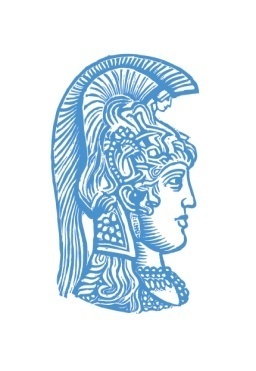 ΕΛΛΗΝΙΚΗ ΔΗΜΟΚΡΑΤΙΑΕθνικόν και Καποδιστριακόν Πανεπιστήμιον ΑθηνώνΤΜΗΜΑ ΕΠΙΚΟΙΝΩΝΙΑΣ & ΜΕΣΩΝ ΜΑΖΙΚΗΣ ΕΝΗΜΕΡΩΣΗΣΩΡΑΜΑΘΗΜΑΗΜΕΡΑΑΙΘΟΥΣΑ9-11Θεωρία Μαζικής ΕπικοινωνίαςΔευτέρα 23/1Ιπποκράτους Α+Β9-11Νεοελληνική Λογοτεχνία (παλαιό πρόγραμμα σπουδών)Τρίτη 24/1Ιπποκράτους Β10-5Πρακτικές Εφαρμογές στην Τεχνολογία της Πληροφορίας και των ΜΜΕ και Εισαγωγή στις Ν.Τ. και εργαστηριακές εφαρμογές, εξέταση εργαστηρίου (παλαιό)Πέμπτη 26/1Αίθουσα 20212-2Εικαστικές Τέχνες και ΕπικοινωνίαΠέμπτη 26/1προφορικές εξετάσεις και απαλλακτικές εργασίες (306)12-2Τεχνολογία της Πληροφορίας στην Επικοινωνία και τα ΜΜΕ και Εισαγωγή στις Ν.Τ. και εργαστηριακές εφαρμογές (παλαιό)Παρασκευή 3/2Ιπποκράτους Α+Β12-2Βασικές Έννοιες στη Θεωρία της Επικοινωνίας (νέο και παλαιό μαζί)Τρίτη 7/2Ιπποκράτους Α+Β9-11Εισαγωγή στην Ψυχολογία της Επικοινωνίας (νέο και παλαιό μαζί)Δευτέρα 13/2Ιπποκράτους Α+ΒΚοινωνική Θεωρία και Κοινωνική Θεωρία Ι (παλαιό)Δευτέρα 30/1Παράδοση εργασιών(ηλεκτρονικά)Ιστορία των ΜΜΕ απαλλακτικές εργασίεςΣύγχρονη Ευρωπαϊκή Ιστορία (παλαιό)προφορικές εξετάσεις (ανακοίνωση από τον διδάσκοντα)ΩΡΑΜΑΘΗΜΑΗΜΕΡΑΑΙΘΟΥΣΑ12-2Ευρωπαϊκή ενοποίηση και κρίσηΔευτέρα 23/1Ιπποκράτους Β12-2Μεθοδολογία Έρευνας (παλαιό)Τρίτη 24/1Ιπποκράτους A+B12-1Οργάνωση και Πολιτική των ΜΜΕ & Θεωρία και Πρακτική της Ηλεκτρονικής Επικοινωνίας (παλαιό)Παρασκευή 27/1Αγγελοπούλου2-4Εισαγωγή στις Θεωρίες της Μαζικής Επικοινωνίας (παλαιό)Τρίτη 31/1Γραφείο 303 Γρυπάρειο9-11Εισαγωγή στην Κοινωνική Ψυχολογία και Κοινωνική Ψυχολογία (παλαιό)Τετάρτη 1/2Ιπποκράτους Α+Β9-11Το Σώμα στην Τέχνη και τον Πολιτισμό και Αισθητική και Επικοινωνία (παλαιό)Δευτέρα 6/2Ιπποκράτους Α+Β12-2Πολιτική Επικοινωνία (νέο και παλαιό)Παρασκευή 10/2Ιπποκράτους Α+Β12-2Εισαγωγή στη Διαφημιστική Επικοινωνία (νέο)Δευτέρα 13/2Ιπποκράτους Α+Β9-11Παραγωγή οπτικοακουστικού περιεχομένουΠαρασκευή 17/2Ιπποκράτους Α+ΒΩΡΑΜΑΘΗΜΑΗΜΕΡΑΑΙΘΟΥΣΑ3-5Λειτουργία και Πρακτικές της ΔημοσιογραφίαςΠαρασκευή 27/1Ιπποκράτους Α+Β12-2Γνωστικοί και Συναισθηματικοί Παράγοντες στην Επικοινωνία Πέμπτη 2/2Ιπποκράτους Α+Β9-11Φιλοσοφία της Επικοινωνίας και ΠολιτισμόςΠέμπτη 16/2Ιπποκράτους Α+ΒΩΡΑΜΑΘΗΜΑΗΜΕΡΑΑΙΘΟΥΣΑ3-5Κοινωνικοί Θεσμοί και Κοινωνικές Μεταβολές στην Ελλάδα Δευτέρα 23/1 Ιπποκράτους Α+Β12-2Ελληνικό Πολιτικό Σύστημα: Συγκριτική ΔιάστασηΤρίτη 31/1Ιπποκράτους Α+ΒΩΡΑΜΑΘΗΜΑΗΜΕΡΑΑΙΘΟΥΣΑ12-2Εμπειρική έρευνα στα ΜΜΕ Τετάρτη 25/1Αίθουσα 3073-5Διαδικτυακή δημοσιογραφίαΤρίτη 31/1Αίθουσα 2023-5Διεπιστημονικά θέματα πολιτικής κουλτούρας και επικοινωνίαςΤετάρτη 1/2Αίθουσα 3025-8Παραγωγή τηλεταινίας και φιλμ ντοκουμέντουΠέμπτη 2/2Αίθουσα 3073-5Επικοινωνία στις Διαπροσωπικές ΣχέσειςΠαρασκευή 3/2Αίθουσα 3026-8Ραδιοφωνική παραγωγήΔευτέρα 6/2Αίθουσα 1113-5Ηθική, Επικοινωνία και ΒιοηθικήΤρίτη 7/2Αίθουσα 10212-5Οπτική Επικοινωνία- Οπτικός ΣχεδιασμόςΔευτέρα 13/2Αίθουσα 20212-3Ψηφιακή αφήγησηΠαρασκευή 17/2Αίθουσα 202Ερμηνεία λογοτεχνικών κειμένωναπαλλακτικές εργασίεςΔιαλεκτική της εικόναςαπαλλακτικές εργασίεςΩΡΑΜΑΘΗΜΑΗΜΕΡΑΑΙΘΟΥΣΑ6-8Ταυτότητα και μετανεωτερικότηταΤρίτη 24/1Αίθουσα 30210-11Δημόσιες ΣχέσειςΠαρασκευή 27/1Ιπποκράτους Α+Β12-2Ζητήματα Φιλοσοφίας της Γλώσσας Τετάρτη 8/2Ιπποκράτους Α2-4Γαλλική Γλώσσα και Γραφή στα ΜΜΕ Ι και ΙΙΠέμπτη 9/2Αίθουσα 1114-6Γαλλική Γλώσσα και Πολιτισμός Ι και ΙΙΠέμπτη 9/2Αίθουσα 1116-8Δίκαιο της Πληροφορίας- Ειδικά ΠεδίαΠέμπτη 9/2Αίθουσα 1113-5Αισθητική και πολιτική: τα νεωτερικά ρεύματα στον κινηματογράφοΠαρασκευή 10/2Ιπποκράτους Β3-5Διοίκηση και Μάρκετινγκ των ΜΜΕΤρίτη 14/2Ιπποκράτους Β12-2Διεθνείς κρίσεις και ΜΜΕΤετάρτη 15/2Ιπποκράτους ΑΣχεδιασμός, ανάπτυξη και διοίκηση ψηφιακής επικοινωνίαςαπαλλακτικές εργασίεςΠαίγνια ψηφιακής επικοινωνίαςαπαλλακτικές εργασίεςΑνάλυση Δημοσιογραφικού Λόγουαπαλλακτικές εργασίεςΠοίηση και Επικοινωνίααπαλλακτικές εργασίεςΩΡΑΜΑΘΗΜΑΗΜΕΡΑΑΙΘΟΥΣΑ9-11Θεωρία και πρακτική έντυπης επικοινωνίαςΤετάρτη 25/1Ιπποκράτους  Α6-8Γλώσσα και ΕπικοινωνίαΤρίτη 31/1Αίθουσα 3023-5Κοινωνική Θεωρία ΙΙΠέμπτη 2/2Αίθουσα 3026-8Τέχνη και ΜΜΕ Δευτέρα 13/2Αίθουσα 30212-2Ιστορία ΤέχνηςΤρίτη 14/2Αίθουσα 306 (προφορικά)Σύγχρονη Ελληνική ΙστορίαΠροφορική εξέταση(ανακοίνωση από τον διδάσκοντα)ΩΡΑΜΑΘΗΜΑΗΜΕΡΑΑΙΘΟΥΣΑ3-5Ποσοτικές μέθοδοι έρευνας Τετάρτη 25/1Ιπποκράτους  A+B6-8Δίκαιο των ΜΜΕΤετάρτη 25/1Αίθουσα 3026-8Κατασκευή  βίας και εγκληματικότηταςΠαρασκευή 27/1Αγγελοπούλου12-2Σύγχρονη τεχνολογία και ΜΜΕΔευτέρα 6/2 Ιπποκράτους Β12-2Ανάλυση  λόγου και εικόναςΠέμπτη 9/2Ιπποκράτους Β9-11Τηλεοπτική και ραδιοφωνική παραγωγήΠαρασκευή 17/2Ιπποκράτους Α+ΒΩΡΑΜΑΘΗΜΑΗΜΕΡΑΑΙΘΟΥΣΑ3-5Θεωρίες  δημοκρατίας Δευτέρα 6/2Ιπποκράτους  Β6-8 Σύγχρονη  κοινωνία και ΜΜΕΤετάρτη 8/2Αίθουσα 3026-8Πολιτιστική κληρονομιάΠαρασκευή 10/2ΑγγελοπούλουΩΡΑΜΑΘΗΜΑΗΜΕΡΑΑΙΘΟΥΣΑ6-8Πολιτική και πολιτισμόςΤρίτη 7/2Αίθουσα 302Κοινωνία της πληροφορίας Απαλλακτικές εργασίες